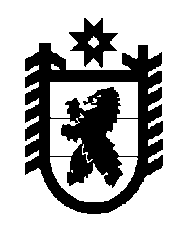 Российская Федерация Республика Карелия    РАСПОРЯЖЕНИЕГЛАВЫ РЕСПУБЛИКИ КАРЕЛИЯВнести в пункт 1 распоряжения Главы Республики Карелия 
от 2 февраля 2015 года № 21-р (Собрание законодательства Республики Карелия, 2015, № 2, ст. 203, 212; № 8, ст. 1521; 2016, № 7, ст. 1518) следующие изменения:подпункт 1 изложить в следующей редакции:«1) Первого заместителя Главы Республики Карелия – Премьер-министра Правительства Республики Карелия, заместителей Главы Республики Карелия, членов Правительства Республики Карелия – заместителей Премьер-министра Правительства Республики Карелия на согласование заявок для направления в командировки и отчетов о выполненной работе за период пребывания в служебной командировке по форме, установленной постановлением Правительства Республики Карелия от 15 января 2007 года № 4-П «О порядке и условиях командирования государственных гражданских служащих Республики Карелия», членов Правительства Республики Карелия – заместителей Премьер-министра Правительства Республики Карелия, членов Правительства Республики Карелия – руководителей органов исполнительной власти Республики Карелия, руководителей органов исполнительной власти Республики Карелия, деятельность которых ими непосредственно координируется и контролируется в соответствии с распределением компетенции;»;в подпункте 2:в абзаце первом слова «члена Правительства» заменить словами «заместителя Главы»;абзац второй после слов «руководителю приемной Главы Республики Карелия,» дополнить словами «главным советникам Главы Республики Карелия,»;в абзаце четвертом слова «заместителей Премьер-министра Правительства Республики Карелия» заменить словами «членов Правительства Республики Карелия – заместителей Премьер-министра Правительства Республики Карелия»;абзац пятый изложить в следующей редакции:«согласование заявок для направления в командировки, издание приказов о направлении в служебные командировки и согласование отчетов о выполненной работе за период пребывания в служебной командировке Первого заместителя Главы Республики Карелия – Премьер-министра Правительства Республики Карелия, заместителей Главы Республики Карелия, члена Правительства Республики Карелия –Представителя Главы Республики Карелия в Законодательном Собрании Республики Карелия, заместителей Руководителя Администрации, руководителя приемной Главы Республики Карелия, главных советников Главы Республики Карелия, советников Главы Республики Карелия, помощников Главы Республики Карелия, пресс-секретаря Главы Республики Карелия;»;в абзаце восьмом:слова «Руководителю Администрации, члену Правительства Республики Карелия – Представителю Главы Республики Карелия в Законодательном Собрании Республики Карелия, члену Правительства Республики Карелия – Постоянному представителю Республики Карелия при Президенте Российской Федерации,» исключить;после слов «руководителю приемной Главы Республики Карелия,» дополнить словами «главным советникам Главы Республики Карелия,»;абзац десятый изложить в следующей редакции:«издание приказов об установлении единовременной выплаты при предоставлении ежегодного оплачиваемого отпуска, материальной помощи, денежной компенсации за неиспользованный отпуск при увольнении Первому заместителю Главы Республики Карелия – Премьер-министру Правительства Республики Карелия, заместителям Главы Республики Карелия, членам Правительства Республики Карелия –заместителям Премьер-министра Правительства Республики Карелия, члену Правительства Республики Карелия – Представителю Главы Республики Карелия в Законодательном Собрании Республики Карелия, членам Правительства Республики Карелия – руководителям органов исполнительной власти Республики Карелия, Уполномоченному по защите прав человека в Республике Карелия, Уполномоченному по защите прав ребенка в Республике Карелия, Уполномоченному по защите прав предпринимателей в Республике Карелия;»;абзац одиннадцатый после слов «руководителю приемной Главы Республики Карелия,» дополнить словами «главным советникам Главы Республики Карелия,»;в абзаце двенадцатом:слова «о выплате денежной компенсации» заменить словами «об установлении единовременной выплаты при предоставлении ежегодного оплачиваемого отпуска, о выплате материальной помощи, денежной компенсации»; после слов «руководителю приемной Главы Республики Карелия,» дополнить словами «главным советникам Главы Республики Карелия,»; абзац тринадцатый  изложить в следующей редакции:«издание приказов об оплате стоимости проезда к месту использования отпуска и обратно и стоимости провоза багажа Первому заместителю Главы Республики Карелия – Премьер-министру Правительства Республики Карелия, заместителям Главы Республики Карелия, членам Правительства Республики Карелия – заместителям Премьер-министра Правительства Республики Карелия, члену Правительства Республики Карелия – Представителю Главы Республики Карелия в Законодательном Собрании Республики Карелия, Уполномоченному по защите прав человека в Республике Карелия, Уполномоченному по защите прав ребенка в Республике Карелия, Уполномоченному по защите прав предпринимателей в Республике Карелия, заместителям Руководителя Администрации, руководителю приемной Главы Республики Карелия, главным советникам Главы Республики Карелия, советникам Главы Республики Карелия, помощникам Главы Республики Карелия, пресс-секретарю Главы Республики Карелия;»;подпункт 3.1 признать утратившим силу;подпункт 4 после слов «издание приказов» дополнить словами 
«об оплате стоимости проезда и провоза багажа к месту использования отпуска и обратно,».           ГлаваРеспублики Карелия                                                          А.О. Парфенчиковг. Петрозаводск 3 июля 2018 года № 386-р